Publicado en   el 25/09/2013 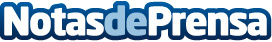 Dirty Car Art: cuando un coche sucio se convierte en lienzo artísticoDatos de contacto:Nota de prensa publicada en: https://www.notasdeprensa.es/dirty-car-art-cuando-un-coche-sucio-se Categorias: Automovilismo Industria Automotriz http://www.notasdeprensa.es